                                                                             REVISION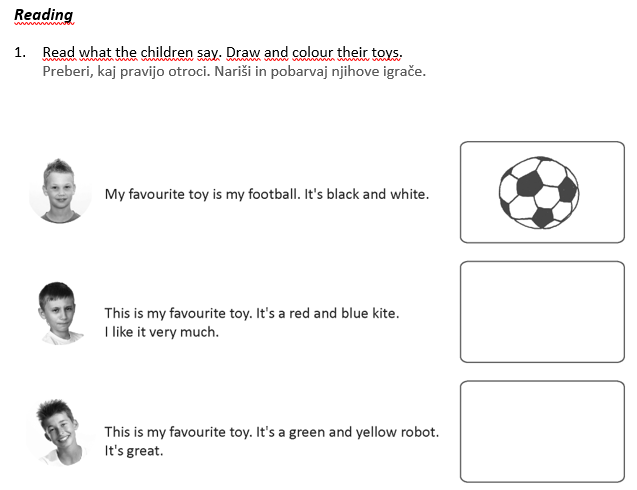 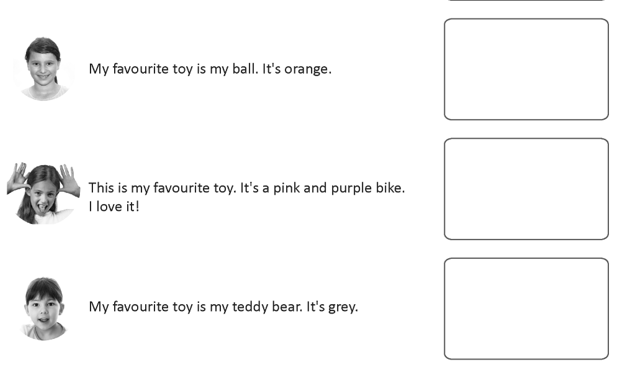 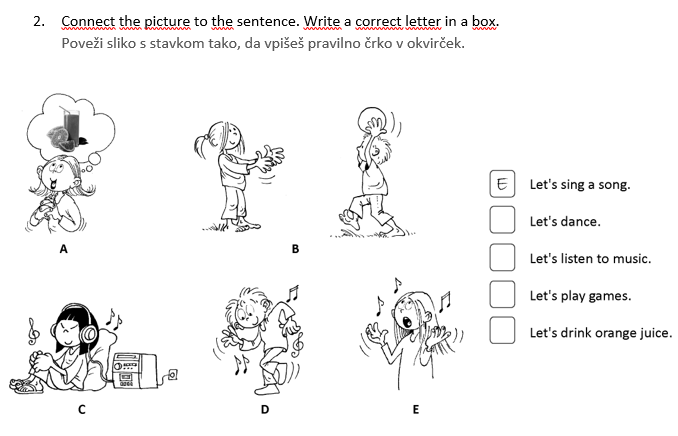 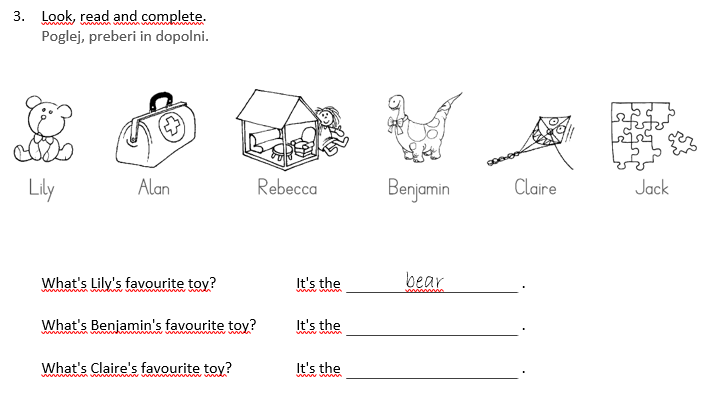 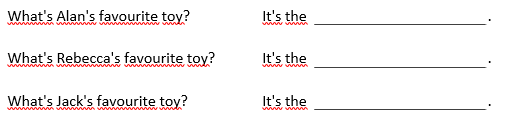 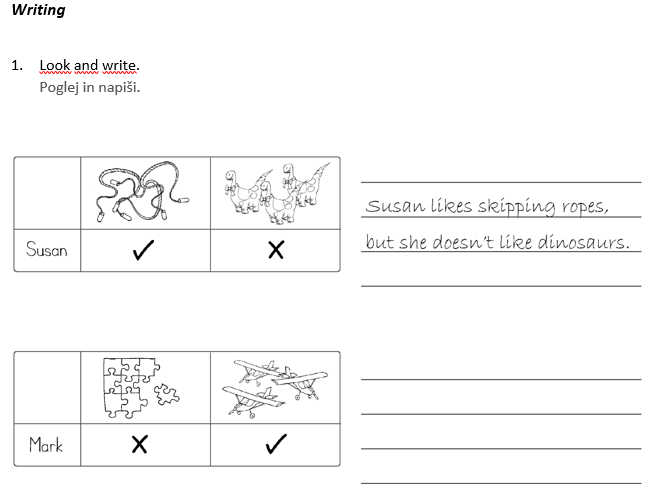 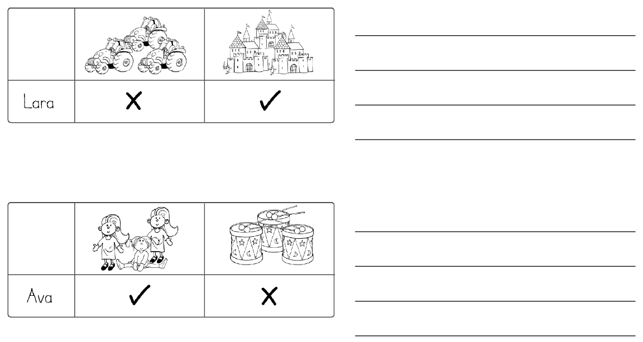 